Современные эффективные технологии развития числовых представлений у детей старшего дошкольного возраста.Игровое упражнение «Назови число - найди палочку».1. Продолжать знакомить с «цветными цифрами».2.Учить различать, устанавливать и называть соответствие между числом и       цифрой, как его символом.3. Закрепить понятие «столько же».4. Развивать внимание, сосредоточенность, связную речь.Материалы: Набор палочек Кюизенера (объемный или плоскостной вариант), раздаточный материал на каждого ребенка - силуэты тигрят.Организация деятельности.- Положите перед собой одного тигренка, а под ним самую короткую палочку- Сколько тигрят?- Сколько палочек положили?- Какого она цвета?Белая палочка – это единица, число «один»Пришел еще один тигренок- Сколько их стало? - Положите двух тигрят, а под ними столько же белых кубиков.- Сколько тигрят?- Сколько кубиков?- Придвиньте кубики настолько близко друг к другу, чтобы казалось, что это одна белая палочка.- Поищите палочку, которая была бы точно такой длины, которую имеют две белые палочки, сложенные вместе. (Дети оценивают на глаз или путем приложения, какая палочка имеет длину двух белых палочек, и выбирают розовую). - Розовую палочку назовем «два», так как она имеет такую же длину, что и два белых кубика.- Положите перед собой трех тигрят, а под ними столько же белых кубиков.Приблизьте их друг к другу и найдите цветную  палочку такой же длины (Дети выбирают голубую палочку. Каждый из играющих кладёт голубую палочку под двумя белыми).- Голубую палочку назовем «три» т.к. она имеет ту же длину, что и три белые.- Положите перед собой четырёх тигрят, а под ними столько же белых кубиков.- Придвиньте их как можно ближе друг к другу и найдите палочку, длина которой равнялась бы длине четырех белых кубиков (Дети выбирают красную палочку и размещают ее под белыми кубиками).- Как мы назовем красную палочку? (Четыре). Аналогично дети знакомятся с числами «пять» и т.д.-Уберите тигрят, положите перед собой в столбик белые кубики и цветные палочки, которые назвали «1», «2», «3», «4», и т.д.- Назовите, какого они цвета?-Палочки означают числа: белая палочка-кубик- один тигренок,  розовая палочка- две игрушки, голубая- три игрушки, красная- четыре, и т.д. до 10.-Итак, вы начали знакомиться с «цветными цифрами», с которыми можно играть в разные игры.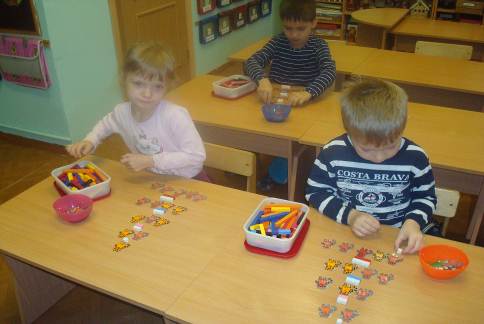 Игровое упражнение: “Размести пассажиров».        Дидактические задачи:1. Упражнять детей в установлении отношений эквивалентности: цвет - это число.2. Подвести детей к выводу, что у палочки (полоски) каждого цвета есть своё число.Развивать у детей умение сравнивать предметы по ширине, подбирать палочки по размеру, развивать зрительный глазомер.4. Учить детей понимать поставленную задачу и решать ее самостоятельно.5. Формировать у детей навык самоконтроля и самооценки.Материалы: набор цветных палочек, полосок; мелкие игрушки или предметные картинки с изображением животных,  человечков; силуэт паровозика на каждого ребенка. Организация деятельности. Вариант 1 – «Цвет-это число».- Ребята, давайте построим необычный поезд – из цветных палочек или полосок (дети строят необычный поезд, например, розовый, красный, голубой и т.д.)- В вагончиках поедут ваши любимые персонажи.Прежде чем посадить в  вагончики пассажиров, нам нужно узнать, сколько мест в каждом вагончике.-Как это узнать? (Дети берут белые палочки и накладывают на вагончики разного цвета. Белая палочка - это одно место).- Сколько билетов продано в вагон того или иного цвета?- Сколько пассажиров поедет в каждом вагоне? Почему?- Сколько мест в каждом вагончике?Дети замечают, что в голубых вагончиках только три места, в розовых – два, в красных - четыре и т.д.Вывод: у каждого цвета есть своё число.Игровое упражнение: «Подбери цвет»Дидактические задачи:1. Упражнять детей в установлении соответствия: число-цвет.2.Учить детей отбирать полоски нужного цвета и числового значения по словесной инструкции.3. Привести детей к выводу, что у каждого числа есть свой цвет.            Материалы: Набор цветных палочек (полосок), паровозик.Организация деятельности.Воспитатель строит вагончик из четырех белых полосок.- Полоской (палочкой) какого цвета можно заменить этот вагончик? (красной). (При необходимости можно использовать практический прием приложения: приложить к четырем белым палочкам (полоскам) полоску красного цвета. Красная полоска равна по длине четырем белым.)Вывод: Число «4» обозначается красной полоской, т.к. она такая же по длине, как четыре белых.Вариант 2. Усложнение.Дети строят вагончики из белых палочек (полосок): одноместный, двухместный, трехместный и т.д. -В каком поезде поедет больше пассажиров?-Как узнать?Дети путем приложения, наложения цветных вагонов к белым убеждаются в равенстве количества мест в двух разных поездах.Вывод: Розовая палочка оказывается равна по длине двум белым, голубая – трем белым, красная - четырем белым.Игровое упражнение: «Подбери цифру».Дидактические задачи:1. Упражнять в соотношении цифры и числовой палочки.2.Учить детей отбирать палочки нужного цвета и числового значения по словесному указанию3. Подвести детей к выводу, что у каждого числа есть свой цвет.4. Развитие внимания, логического мышления.Материал: набор цветных палочек (полосок), карточки с цифрами, пять обручей.Организация деятельности.Воспитатель раскладывает на полу пять обручей. В каждом располагает карточки с цифрами от 1 до 5.Дети из наборов палочек выбирают по одной палочке их по обручам соответственно цифре. Обращается внимание детей на то, что в отдельном обруче подбираются палочки одного цвета (в обруче с цифрой «1»- палочки белого цвета,  с цифрой «2»- розовые, с цифрой «3»-  голубые и т.д.Вывод: палочки одного цвета обозначают одно и то же число.Игра-соревнование по подгруппам «Кто быстрее соберет палочки». (Каждая подгруппа имеет свой обруч). 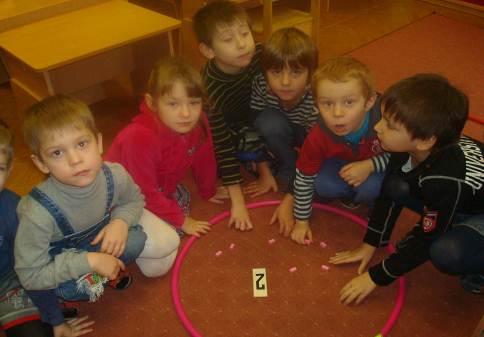 